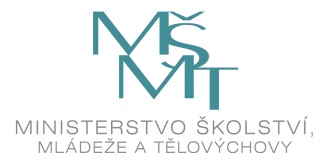 Jednání meziresortní pracovní skupiny k nastavení kompetencí obou resortůpři poskytování logopedické péče dětí, žáků a studentů s narušenou komunikační schopnostíVážení, dovolujeme si Vás pozvat na jednání meziresortní pracovní skupiny k nastavení kompetencí obou resortů při poskytování logopedické péče dětí, žáků a studentů s narušenou komunikační schopností. Program: Společné memorandum o spolupráci. Metodický pokyn k zajišťování logopedické intervence ve školství. S pozdravem            Mgr. Ivana Blažková      vedoucí oddělení předškolního a speciálního vzdělávání                  Ministerstvo školství, mládeže a tělovýchovyDatum konání:27. února 2020Čas konání:11 – 13 hod.Místo konání:MŠMT, Malý zrcadlový sál, Karmelitská 8, 118 12 Praha 1